Irish Perspectives on British EducationA National Conference organised by the Irish in Britain Representation GroupSaturday 13 October 1990 
Haringey Irish Centre, North LondonBookstall - Exhibitions - Information stalls 
Food - CrecheThis conference is aimed at parents, students, providers of education, community activists and all those interested in education provision for the Irish in Britain. There will be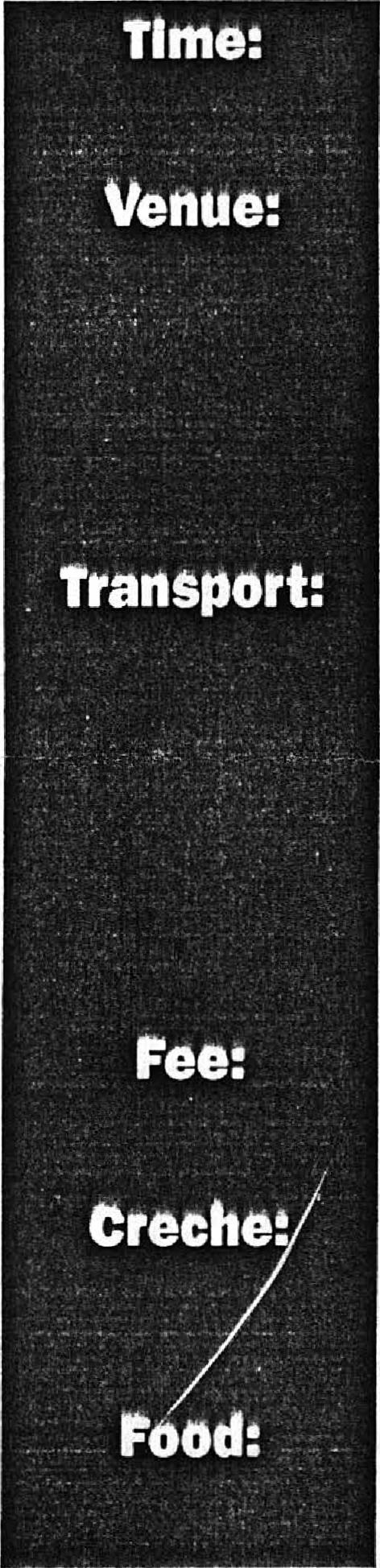 seminars on Travellers, Youth Provision, Women andEducation, History, Anti-Irish racism, the Irish language and Censorship/Self-Censorship.Guest Speakers:Gearaid 0 Caireallain from La, the Irish language daily published in Belfast, willspeak on Rebuilding the Irish Speaking Community.Dr Elinor Kelly of Manchester University, researcher for the MacDonald enquiry into racism in Manchester schools, will address the conference on Racism - The Experience of Irish Children in British Schools.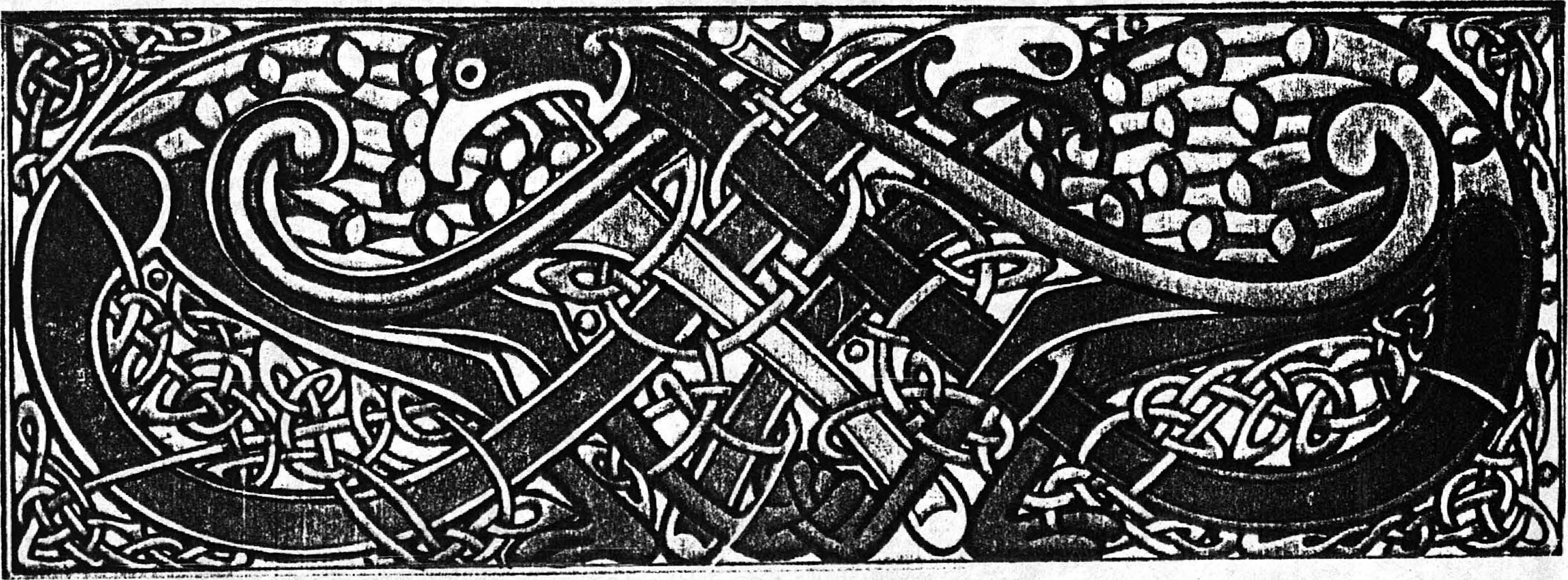 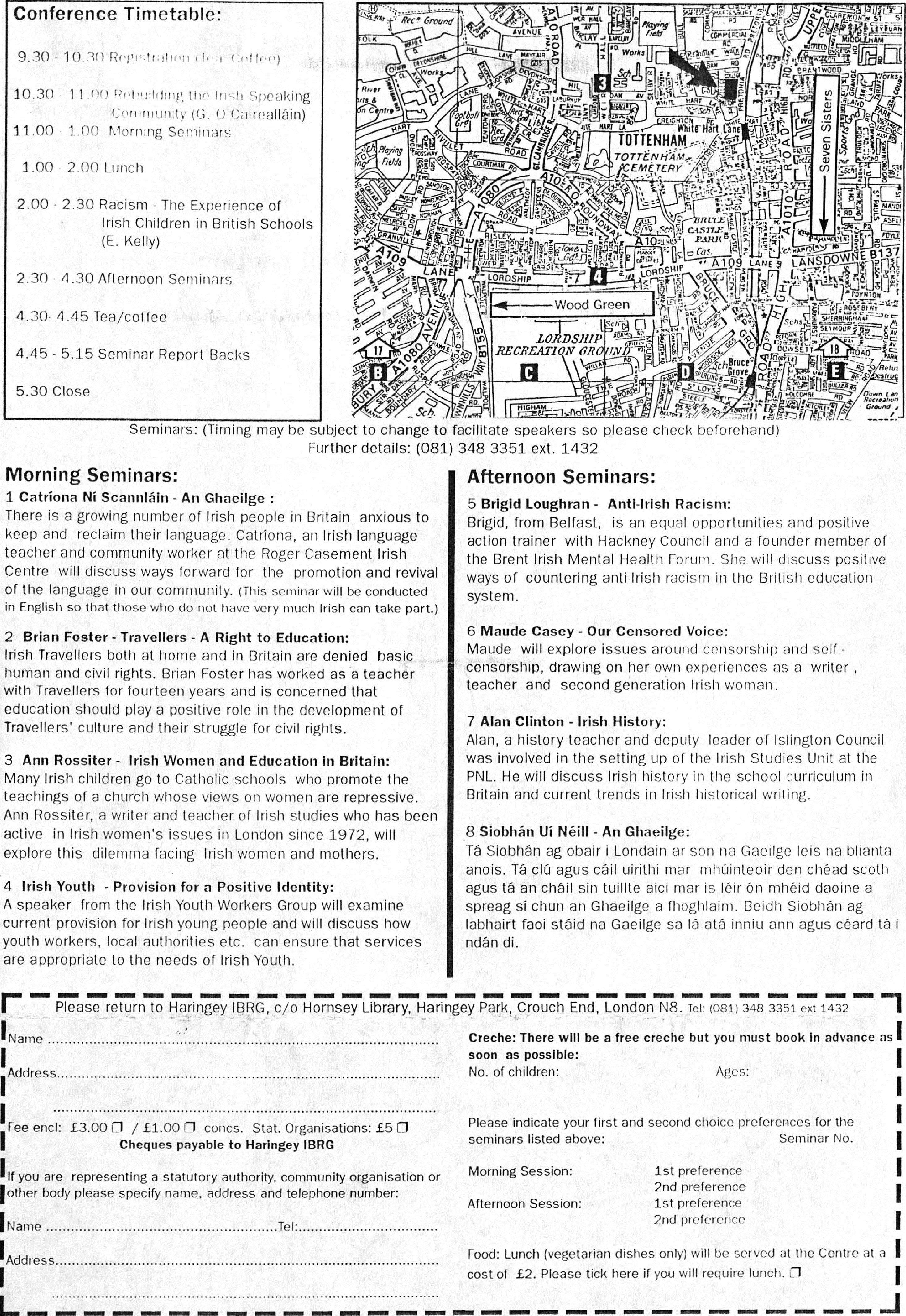 